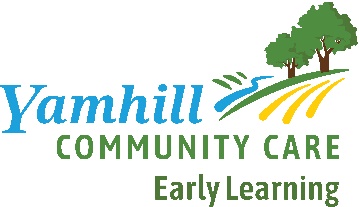 APPLICATION COVER SHEET
YCCO Grant Program Agency NameProject NameFunding Amount RequestedIn-Kind or Match AmountNameEmail AddressPhone Number Primary ContactSecondary ContactAgency Mailing AddressAgency Fiscal Address 
(if different from mailing)Agency EIN (Tax ID number)